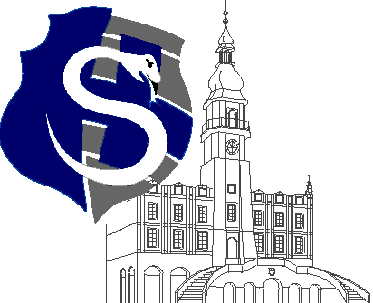 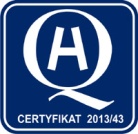 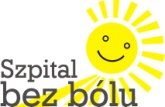 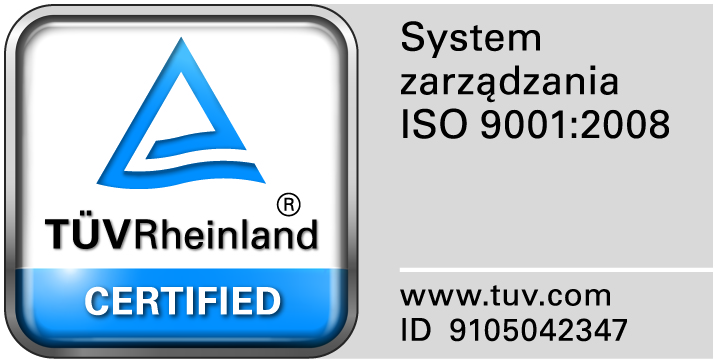 					Zamość 2016-04-04	Do Wszystkich WykonawcówDotyczy:  Postępowania nr 7/ZO/16 na „Dostawę środków czystości oraz płynów profesjonalnychZAWIADOMIENIE  O   WYBORZE NAJKORZYSTNIEJSZYCH OFERTZamawiający informuje, że w prowadzonym postępowaniu  do realizacji zamówienia wybrano najkorzystniejsze oferty złożone przez Wykonawców: Zadanie nr 1- złożono 5 ofert. Oferta z najniższą ceną: FREGA Frejowski, Garbol Sp. J.Ul. Bat. Chłopskich 172, 25-670 Kielce ,cena oferty:13.290,77 zł.Zadanie  nr 2-  Złożono 2 oferty . Oferta z najniższą ceną : HENRY KRUSE Sp. z o.o.                                                                                                                                                                                         	Bielany Wrocławskie, ul.Kolejowa 3, 	55-040 Kobierzyce, cena oferty:21.144,62 zł.